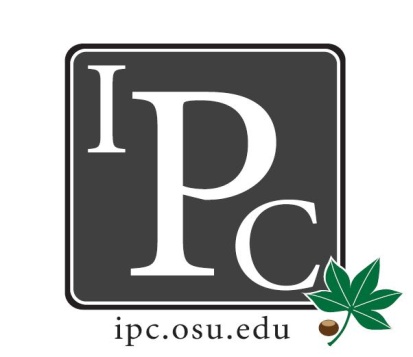 IPC Executive Committee, Justices, Senators President: 	Matthew KingVice President: 	Kevin Donnelly Secretary: 	Noor AbushagurChief of Staff: 	Michael Ringle President:		Matthew King There is a lot from the Constitution that is being overlooked, specifically the roles of the Chief Justice and school justices. Going forward, the constitution needs to be followed more closely, changes will be made to update and clarify the constitution before the end of this year, senator input will be important in this process Vice President: 		Kevin Donnelly Budget: be aware that MD camp funding will come out of next year’s budgetHocking Hills trip: 17 people signed up so far. The house sleeps 32. Secretary: 		Noor AbushagurAttendance Social Chair Update: Volleyball tournament is April 15th at 6pm. Same drink specials as last year. Chief Justice: 		Jeffrey Yu PDF Updates: 110 applications for this cycle. (63 last year) Payout should be sent out in ~4 weeksPropose changes: allow to apply within “1 previous school year” to avoid future problems. An amendment need to be made to the constitution to specify if students should be allowed to reapply for funding for a trip if they were not fully reimbursed during a previous application cycle.Outreach Chair: 		Kristin Zabrecky Vote for T-shirt Design Contest Winner: 1st and 2nd place. These designs will be used to inspire our tshirts for next year. New BusinessResolution for MD Camp 2016: motion passes for $1750 Nominations for 2016-2017 Executive Board: Email nominations to Noor anytime before next meeting. At our next meeting, each nominee presents a statement to the Senate, then we will vote. President: Jeff Yu, Mike Friebe, David GorenzVice President: Kristin Zabrecky Secretary:  Noor AbushagurAdjourn: 6:15 